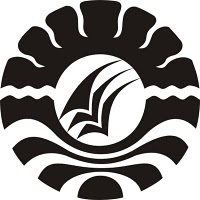 SKRIPSIPENGARUH METODE JARIMATIKA TERHADAP KETERAMPILAN BERHITUNG MATEMATIKA PADA SISWA KELAS III SD NEGERI MONGINSIDI II KOTA MAKASSARPITRIANIPROGRAM STUDI PENDIDIKAN GURU SEKOLAH DASARFAKULTAS ILMU PENDIDIKANUNIVERSITAS NEGERI MAKASSAR2017